Exam Subjects, University, Career…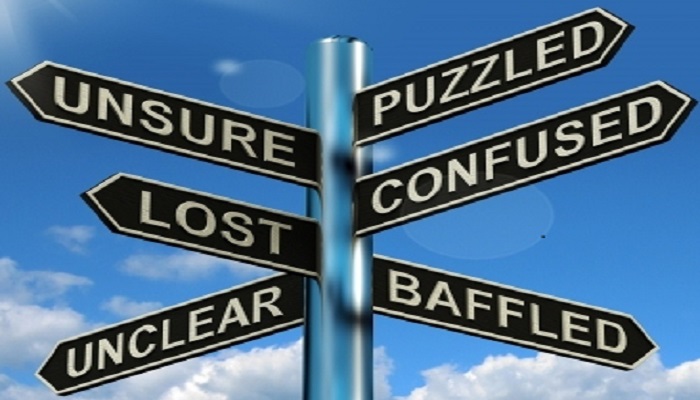 What Are You Going to Choose?Calling all Secondary Pupils to ENGAGE with the Future! What do you want to study, do, be? Get expert advice from the professionals to help you decide.WHEN?	25 September 2018, from 6:30 to 8 p.m.WHERE?	Best Western Braids Hill Hotel, 134 Braid RoadWHAT? WHO?	Data Analytics/IT	Cheryl Johnston, Senior Internal IT Auditor,		Baillie Gifford Classics		Douglas Cairns, Professor, 		The University of EdinburghCreative Industries	Helen Bunker, Film Visual Effects Artist,		FreelanceScience/IT		Yvan Petillot, Professor of Robotics &		Computer Vision, Heriot-Watt UniversityVeterinary Medicine	Amanda Jensen, Veterinarian,		Animac VetsHOW MUCH?	Voluntary Donation. Tickets available at: 	https://boroughmuir-engage25092018.eventbrite.comUpcoming ENGAGE events: 26 February and 11 June 2019 